ROLDEX 2 MPL 38                                   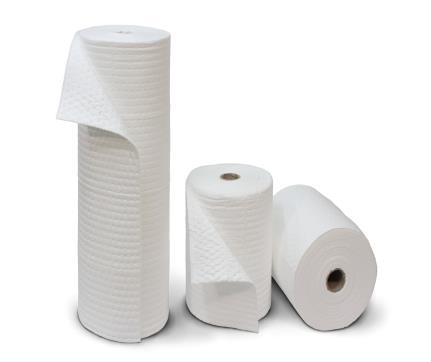 Ensiluokkainen OIL ONLY-rullaLähes nukkaamatonImee öljyt mutta hylkii vettäReijitetty, monikäyttöinen eri kohteissa esim. tehtaissa, järvissä, satamissa, meressä. Kelluu vaikka olisi öljyllä kyllästetty100% Sulapuhallettu polypropeeni, peitetty hienolla kuitukerroksella molemmin puolinEi repeä tai rispaannuImee 25 kertaa painonsa verranDimple-kuvio nopeuttaa nesteen imeytymistä koko materiaaliin, jotta puhdistus olisi nopeampaa ja helpompaaImee ja pidättää öljyt ja öljypohjaiset nesteet - mukaan lukien voiteluaineet ja polttoaineet - imemättä vettäKelluu ja samalla puhdistaa vedestä vuodotKirkkaanvalkoinen väri helpottaa imeytyneen öljyn näkyvyyttä - kiinnittää huomiota konevuotoihin ja näyttää selvästi kylläisyysasteen vuodon aikanaRei'itetty materiaali on helppo repiä oikean kokoiseksiTulenkestävä materiaali ei pala välittömästi kuten selluloosa. Se sulaa, kun se altistetaan korkealle kuumuudelleMyrkytönTuotetiedotPituus (cm): 4800Leveys (cm): 2x38 / 76Imeytyminen (litra / yksikkö): 117Paino (kg): 3.65kg / rullaMaahantuoja: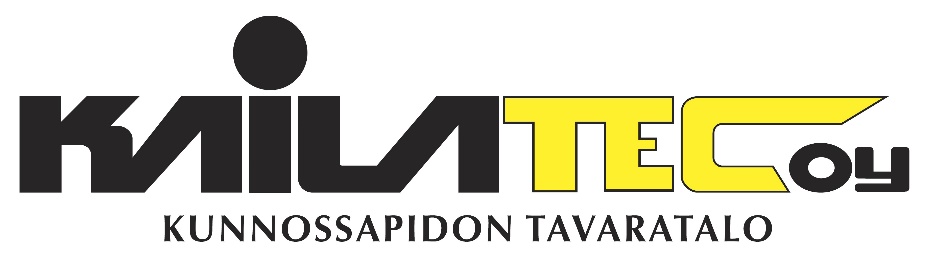 